Petits conseils supplémentaires pour « faire la classe » à la maison… CE1- CE2Faites écrire le plus possible votre enfant, en corrigeant immédiatement les erreurs. Vérifiez si votre enfant a appliqué les règles de grammaire et d’orthographe : utilisez ses référents, analysez les erreurs, avec lui et commentez-les : « à la fin du mot chat il y a une lettre muette, trouve laquelle en cherchant des mots de la même famille… »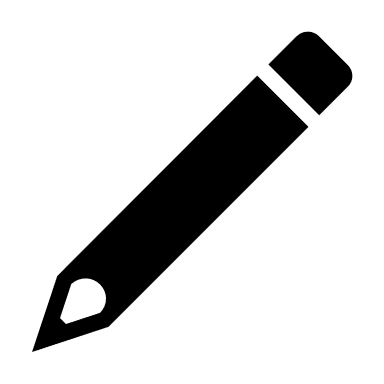 Quelques idées :- Cuisiner : choisir une recette, laisser les enfants la réaliser au maximum par eux-mêmes (la lire, réunir les ingrédients, calculer, suivre les étapes…) ; inventer puis écrire de fausses recettes.- Commencer un herbier (apprendre à reconnaitre quelques fleurs ou feuilles typiques et les aplatir pour les faire sécher par exemple) ; faire une récolte de branchages, mousses, coquillages, cailloux et proposer du land art ; faire germer un haricot par exemple et mesurer la croissance pendant le confinement ; compter, estimer, prévoir les possibles ; décrire ses découvertes au fur et à mesure à l’oral et à l’écrit.- Envoyer des mails et des SMS aux amis, à la famille ; légender des photos de vacances ;- Utiliser un carnet de travail à la maison pour y consigner les productions qu’il pourra montrer aux enseignants : fabriquer des origamis et écrire la notice ;  écrire une histoire dont il est le héros ; une blague ; une devinette ; résumer les livres lus, les documentaires visionnés (C’est pas sorcier, Sur le chemin de l’école, L’ours, … ») ; faire écouter une histoire (sélection de ressources avec plus de 100 histoires à écouter en famille) et poser des questions ; écrire le bilan des activités de la journée. Faites lire votre enfant le plus possible : sur des BD, des documentaires, des sous-titres de films … Amusez-vous à lire les dialogues à deux voix… et interrogez-le sur sa compréhension. Demander à l’enfant de réfléchir sur ce que disent, font et ce qui « se passe dans la tête des personnages », faire du vocabulaire un objectif permanent : attribuer un sens à un mot inconnu en prenant appui sur le contexte et sur ses connaissances.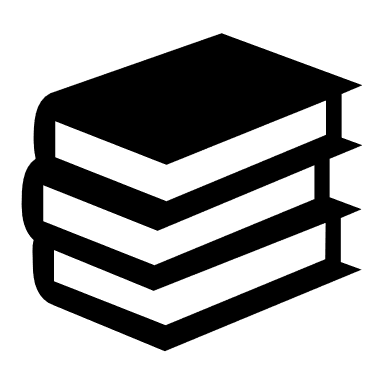 Jouez avec les lettres, avec les mots : Scrabble, jeu du petit bac…Un jeu de l’oie de lecture est proposé en annexe.Créez un petit carnet d’observateur mathématiques ou plus largement scientifique : repérer, noter, schématiser toutes les situations où les enfants « voient » des mathématiques (ou des sciences), dans la maison : faire des problèmes de partage avec des gâteaux, des paquets de dix avec une poignée de grains de riz, pour ensuite les compter… 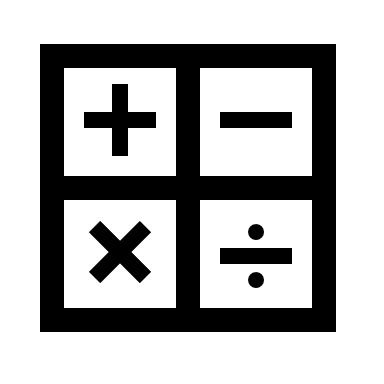 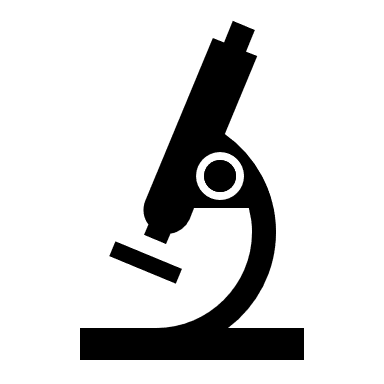 Résoudre des problèmes simples, réviser ses tables d’addition, les doubles, fabriquer des jeux avec des épingles à linge… ; jouer à la bataille, aux dominos, au jeu le Compte est bon, Master Mind, bataille navale… Exemples d’activités en ligne :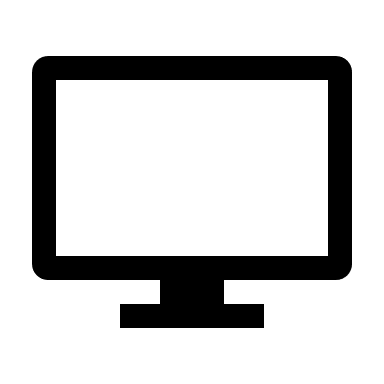 - Les fondamentaux (des vidéos pédagogiques, par thème, pour tous les âges)- Mathador - jeux mathématiques de numération (pour tous les âges)- Cned : https://ecole.cned.fr/login/index.php